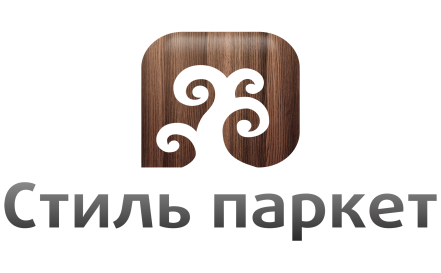          Прайс Sika2015 годФотоНаименованиеУпаковкаЦена с НДС за шт./евро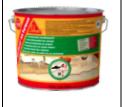 Sika Bond-54 ParquetОднокомпонентный эластичный полиуретановый клей для паркета, быстротвердеющий (шлифовка через 12 часов), без растворителей, без запаха для надежного приклеивания массивной, паркетной доски, штучного, модульного и художественного паркета, а также для приклеивания фанеры и OSB плиты. 10,5 л (13 кг)Расход: 0,7-1,0 кг/м2144,50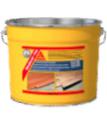 Sika Bond-T45Однокомпонентный полуэластичный клей на основе полиуретана. Для приклеивания массивной, паркетной доски, штучного, модульного и художественного паркета, покрытий без соединения шип/паз (Lam-паркет), а также фанеры, ДСП и OSB плит.15 кгРасход: 0,6-1,1 кг/м2117,50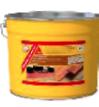 SikaBond-95 ParquetОднокомпонентный, жестко-эластичный полиуретановый клей для надежного приклеивания массивной, паркетной доски, штучного паркета, модульного паркета, художественного паркета, Lam-паркета, а также подходит для приклеивания фанеры и OSB плиты. Клей не имеет запаха и не содержит растворителей.17 кгРасход: 0,8-1,2 кг/м2108,20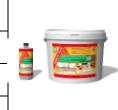 Sika Bond-PU 2K2-х компонентный полиуретановый клей для приклеивания различных видов деревянного покрытия на фанерное основание.8,9 кгРасход: 1,0-1,2 кг/ м264,30Sika Bond-PU 2K2-х компонентный полиуретановый клей для приклеивания различных видов деревянного покрытия на фанерное основание.Компонент А57,80Sika Bond-PU 2K2-х компонентный полиуретановый клей для приклеивания различных видов деревянного покрытия на фанерное основание.Компонент В6,50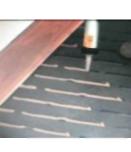 Sika Layer Высококачественный полиэтиленовый вспененный мат (подложка) с симметрично расположенными вырезами для выдавливания клея для достижения высокого шумопонижающего эффекта.На рулон подложки Sika Layer 3 мм (25,05  м2) /5 мм (19,95 м2) требуется 20/16 упаковки клея Sika Bond-52 Parquet (600 мл).Sika Layer 3 мм(рулон 12,5 м2)100 Sika Layer Высококачественный полиэтиленовый вспененный мат (подложка) с симметрично расположенными вырезами для выдавливания клея для достижения высокого шумопонижающего эффекта.На рулон подложки Sika Layer 3 мм (25,05  м2) /5 мм (19,95 м2) требуется 20/16 упаковки клея Sika Bond-52 Parquet (600 мл).Sika Layer 3 мм(рулон 25,05  м2)168,30Sika Layer Высококачественный полиэтиленовый вспененный мат (подложка) с симметрично расположенными вырезами для выдавливания клея для достижения высокого шумопонижающего эффекта.На рулон подложки Sika Layer 3 мм (25,05  м2) /5 мм (19,95 м2) требуется 20/16 упаковки клея Sika Bond-52 Parquet (600 мл).Sika Layer  5 мм(рулон 19,95 м2)134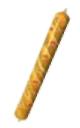 Sika Bond-52 ParquetОднокомпонентный, эластичный паркетный клей на основе полиуретана. Специально разработан для приклеивания деревянных напольных покрытий. Применяется совместно с матом Sika Layer-03, укладка по системе звукопоглощения Sika AcouBond либо, как отдельный продукт по системе кордонного приклеивания (экономичный способ нанесения). Такой клей можно использовать в качестве «жидких гвоздей» при монтаже плинтуса, наличников, ступеней. 600 млРасход: 500 мл/м29,40Sika Bond-52 ParquetОднокомпонентный, эластичный паркетный клей на основе полиуретана. Специально разработан для приклеивания деревянных напольных покрытий. Применяется совместно с матом Sika Layer-03, укладка по системе звукопоглощения Sika AcouBond либо, как отдельный продукт по системе кордонного приклеивания (экономичный способ нанесения). Такой клей можно использовать в качестве «жидких гвоздей» при монтаже плинтуса, наличников, ступеней.1800 мл28,10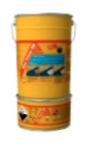 Sika Primer MBДвухкомпонентный, не содержащий растворителей, маловязкий грунтовочный материал на основе эпоксидной смолы, использующийся вместе с эластичными клеевыми материалами Sika Bond при укладке деревянных напольных покрытий на влажные (≤ 6%) и недостаточно прочные основания.Расход 150-600 г/м2 зависит от впитывающего основания в среднем на один слой 150 г/м2 (для упрочнения основания) и в два слоя 300 г/м2 (для гидроизоляционного барьера).5 кгРасход: 150 г/м2 - 300 г/м2102,30Sika Primer MBДвухкомпонентный, не содержащий растворителей, маловязкий грунтовочный материал на основе эпоксидной смолы, использующийся вместе с эластичными клеевыми материалами Sika Bond при укладке деревянных напольных покрытий на влажные (≤ 6%) и недостаточно прочные основания.Расход 150-600 г/м2 зависит от впитывающего основания в среднем на один слой 150 г/м2 (для упрочнения основания) и в два слоя 300 г/м2 (для гидроизоляционного барьера).10 кгРасход: 150 г/м2 - 300 г/м2174,50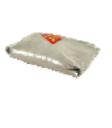 Sika Quartz SandКварцевый песок фракции 0,4/0,8 мм. Расход зависит от области применения: ремонтный состав: 1 л Sika Primer MB/10  кг. песка. Перед нивелирующей смесью Sikafloor Level-25N, посыпка второго слоя Sika Primer MB: 2 кг/ м2 (100% засыпка)0,4 мм (25 кг)Расход:2-10 кг/м²19,80Sika Quartz SandКварцевый песок фракции 0,4/0,8 мм. Расход зависит от области применения: ремонтный состав: 1 л Sika Primer MB/10  кг. песка. Перед нивелирующей смесью Sikafloor Level-25N, посыпка второго слоя Sika Primer MB: 2 кг/ м2 (100% засыпка)0,8 мм (25 кг)Расход:2-10 кг/м²21,30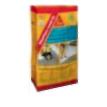 Sikafloor Level  25NОднокомпонентная, полимер модифицированная, самовыравнивающаяся стяжка на цементной основе. Применяется для выравнивания и нивелирования полов внутри помещений перед нанесением финишного покрытия. Позволяет за короткое время получить ровное основание.25 кгРасход: 1,77 кг/м²/мм59,35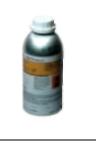 Sika Primer 215Полиуретановая однокомпонентная грунтовка для обработки бетонных, деревянных, пластиковых поверхностей перед применением герметиков Sikaflex-11FC, Sikaflex-T6, и  монтажных клеев SikaBond-T2 и SikaBond-T52FC.1 лРасход: 20-30г/п/м шва до 100 г/ м2 площади41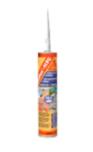 Sikaflex-11 FCКлей герметик на полиуретановой основе для приклеивания порожков, наличников, герметизации швов как деформационных, так и швов между стеной/плинтусом/паркетом под цвет. Цвета: серый, белый, коричневый, черный, бежевый.300 мл10,60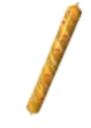 Sikaflex-290 DC blackОднокомпонентный эластичный материал на полиуретановой основе для высокоэффективной системы герметизации швов — имитация палубной укладки. Специально разработанный герметик стойкий к атмосферным воздействиям и ультрафиолету, обеспечивает антискользящий эффект, стоек к соленой воде, применяется как внутри, так и снаружи помещений.600 млРасход: упаковка на 10-12 п/м19,8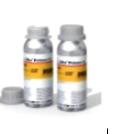 Sika Primer 3NПолиуретановая однокомпонентная грунтовка для обработки бетонных, деревянных, пластиковых поверхностей перед применением герметиков Sikaflex-11FC, Sikaflex-290 DC, и  монтажных клеев SikaBond-T2 и SikaBond- 52 Parquet.Расход: 20-30г/п/м шва до 100 г/ м2 площади250 мл10,70Sika Primer 3NПолиуретановая однокомпонентная грунтовка для обработки бетонных, деревянных, пластиковых поверхностей перед применением герметиков Sikaflex-11FC, Sikaflex-290 DC, и  монтажных клеев SikaBond-T2 и SikaBond- 52 Parquet.Расход: 20-30г/п/м шва до 100 г/ м2 площади1л27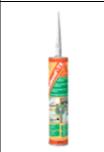 SikaBond-T2 Универсальный монтажный клей на полиуретановой основе для ремонта паркета, приклеивания плинтусов, порожков, наличников, ступеней, а также для укладки террасной доски. Высокая скорость отверждения и отличная адгезия к таким материалам, как бетон, дерево, металл, кирпич.300 млРасход: 44 мл/п/м11,25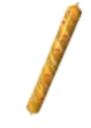 SikaBond-T2 Универсальный монтажный клей на полиуретановой основе для ремонта паркета, приклеивания плинтусов, порожков, наличников, ступеней, а также для укладки террасной доски. Высокая скорость отверждения и отличная адгезия к таким материалам, как бетон, дерево, металл, кирпич.(600 мл)  белыйРасход:44 мл/п/м16,5SikaBond-T2 Универсальный монтажный клей на полиуретановой основе для ремонта паркета, приклеивания плинтусов, порожков, наличников, ступеней, а также для укладки террасной доски. Высокая скорость отверждения и отличная адгезия к таким материалам, как бетон, дерево, металл, кирпич.(600 мл)  черныйРасход:44 мл/п/м16,5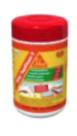 SikaTopClean-T2-х сторонние очищающие салфетки, удаляющие такую грязь, как жир, масла, краска, не отвердевший клей, герметик, битум и т.п.1уп. – 50шт35,25Sika Powerflow combiПистолет, который подходит под клей в упаковках по 300/600 мл.1 шт.63,75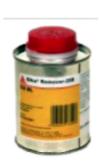 Sika Remover-208Очиститель, который необходимо использовать для очистки рук, одежды, доски и инструмента, в случае загрязнения, при работе с полиуретановыми клеями.1л13,20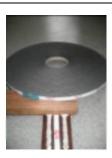 Sikatack Panel fixing tapeДвусторонняя клеящая лента, применяется совместно с клеем SikaBond-T2 и грунтовкой Sika Primer-215 при укладке террасной доски. Лента необходима для создания клеевого шва рабочей толщиной 3 мм и временной фиксации доски на момент полимеризации клея.33п/мРасход:3п/м на 1м²26,80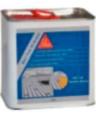 Sika Teak Oil Натуральное масло для обработки тика и другой древесины, применяется как снаружи, так и внутри помещения. Готово к использованию, простое в использовании, обладает отличной стойкостью к УФ и атмосферным воздействиям. Полностью совместимо с палубным герметиком Sikaflex-290DCi.2.5 лРасход: 12-155 мл/м236Sika Teak Oil Натуральное масло для обработки тика и другой древесины, применяется как снаружи, так и внутри помещения. Готово к использованию, простое в использовании, обладает отличной стойкостью к УФ и атмосферным воздействиям. Полностью совместимо с палубным герметиком Sikaflex-290DCi.0.5 лРасход: 12-155 мл/м29,3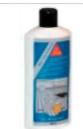 Sika Teak С + В Средство для очистки и осветления деревянных покрытий, ранее обработанных маслом Sika Teak Oil.2,5 лРасход: 100 мл/м236Sika Teak С + В Средство для очистки и осветления деревянных покрытий, ранее обработанных маслом Sika Teak Oil.0,5 лРасход: 100 мл/м29,3